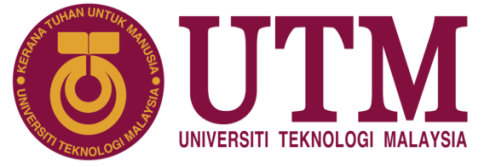 SENARAI SEMAK JPGPERMOHONAN PEMINJAMAN STAF AKADEMIK (KE LUAR UTM)PROF. MADYA DR. ………………………………………….. (DSxx)Bil.Perkara/DokumenCatatan1Cover Letter / Surat Iringan Fakulti2Gambar Staf3Ringkasan Eksekutif4Cover dan Kertas Kerja Fakulti5Kronologi PerkhidmatanLAMPIRAN A6Surat Persetujuan StafLAMPIRAN B7Surat Permohonan dari Agensi yang MeminjamLAMPIRAN C8Surat Sokongan DekanLAMPIRAN D9Resume / Curriculum VitaeLAMPIRAN E10Lampiran C - LPPTLAMPIRAN F11Key Performance Indicator (KPI)LAMPIRAN G12Dokumen Tambahan :LAMPIRAN H13Ulasan Urusetia : 